<NAME RTPO/MPO>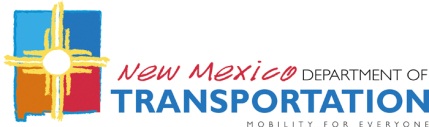 T/LPA PROJECT FEASIBILITY FORM (PFF)For assistance, contact XXXXX, RTPO/MPO Planner, at phone number or emailGENERAL INFORMATIONPROJECT DESCRIPTION Project Type (Circle/boldface/underline all that apply):ROADWAY         TRANSPORTATION ALTERNATIVE           BRIDGE              SAFETY                OTHERIf you chose “OTHER” please clarify here: Route Number and/or Street Name: _________________________________________________Project Termini: ___________ Beginning Mile point ____ Ending Mile point ___Total length of proposed project: ______________________________________________Project Phases to be included in request (Circle/boldface/underline all that apply):PRELIMINARY ENGINEERING	CONSTRUCTION	CONSTRUCTION MANAGEMENT& TESTINGPLANNING FACTORSNational Planning FactorsGoals to be addressed (circle/boldface/underline all that apply): Support Economic Vitality | Increase Safety for Motorized and Non-Motorized Users | Increase Security for Motorized and Non-Motorized Users | Increase Accessibility and Mobility for People and Freight | Protect and Enhance Environment, Energy Conservation, Quality of Life | Enhance Integration and Connectivity | Promote System Management and Operation | Emphasize System Preservation | Enhance Travel and Tourism |Improve System Resiliency, Reliability and Reduce or Mitigate Stormwater ImpactsJustification of how this project meets or addresses the goals circled above (use additional pages if necessary):New Mexico Climate Change GoalsGoals to be addressed (circle/boldface/underline all that apply):  Reduction in Greenhouse Gas (GHG) emissions | Reduction in Vehicle Miles Traveled (VMT) | Increased Adoption of Cleaner VehiclesPlease describe how this project addresses the goals selected above (use additional pages if necessary):PROJECT COSTSTopics to discuss during PFF meetings: Is the Tribal/Local Public Agency (T/LPA) familiar with the NMDOT T/LPA Handbook? Has the person in responsible charge attended one of the T/LPA Handbook trainings? The Americans with Disabilities Act of 1990 requires public agencies with more than 50 employees to create a transition plan to achieve program accessibility requirements. (Except tribal entities)Does the LPA have an approved plan on file with the NMDOT? If the LPA has fewer than 50 employees, has NMDOT received an official letter listing employee names and positions (to include part time employees but not elected officials)? LPAs with fewer than 50 employees still need an ADA policy. Does the LPA have an ADA policy?Does the LPA have an approved Title VI plan on file with the NMDOT? (Tribal entities are not required to have a Title VI plan).Is this project included in any other planning documents? (Comprehensive Plan, ICIP, etc.)Is the project within NMDOT ROW? If so, does the district support the project? Are agreements necessary for maintenance and operations? (Lighting agreements, landscaping, etc.)Is there a need for proprietary items or brand-specific items on this project? If so,  Public Interest Finding/certification is required and should be discussed.Does the T/LPA have the minimum match required for the project? Is the T/LPA using in kind match: entity furnished items/labor/materials/equipment? This needs to be approved up front and written into the agreement.The T/LPA needs to understand the reimbursement process and be prepared to pay all costs up front. The T/LPA must follow district instructions for submitting invoices for reimbursement. Does the T/LPA have the capability to pay all costs up front?Does the T/LPA have the capability to adhere to 90 day project closeout process?Certified testing is required during construction and is eligible for reimbursement.Has the T/LPA included funding for testing in the consultant management estimate above or does the T/LPA have certified employees that can provide materials testing? Does the T/LPA know the Buy America requirements for steel and iron? NOT the same as Buy American, this is not reimbursable or allowed on federal projectsThe T/LPA must follow the NMDOT specifications as outlined in the “Specs for Highway and Bridge Construction” unless the appropriate NMDOT Design Center grants permission prior to design for the T/LPA to use other specs.Does the T/LPA have maintenance and operations costs accounted for? Does the T/LPA have a good track record for responsible use/tracking of federal funds? Have they met closeout deadlines? Have they successfully completed other federally funded projects in a timely manner?Has the T/LPA had any issues with design/construction in the past?Does the T/LPA have major audit findings that would prevent them from being a responsible fiscal agent? Preparation Date:_______________________Project Title: __________________________Requesting T/LPA: _____________________Governing Body Approval: YES __NO __PENDING__Person in Responsible Charge: ________________________Phone: _____________________________Column AColumn AColumn AColumn AColumn BColumn BColumn BIf project is not phased, complete column A only.If project is phased, list the amount of funding being currently requested in Column A and complete Column B.If project is not phased, complete column A only.If project is phased, list the amount of funding being currently requested in Column A and complete Column B.If project is not phased, complete column A only.If project is phased, list the amount of funding being currently requested in Column A and complete Column B.If project is not phased, complete column A only.If project is phased, list the amount of funding being currently requested in Column A and complete Column B.Total Phases No. (1, 2, 3, I, II, III, etc.):Total Phases No. (1, 2, 3, I, II, III, etc.):If project is not phased, complete column A only.If project is phased, list the amount of funding being currently requested in Column A and complete Column B.If project is not phased, complete column A only.If project is phased, list the amount of funding being currently requested in Column A and complete Column B.If project is not phased, complete column A only.If project is phased, list the amount of funding being currently requested in Column A and complete Column B.If project is not phased, complete column A only.If project is phased, list the amount of funding being currently requested in Column A and complete Column B.The amount below represents the cost of the entire project and will be greater than Column A. The amount below represents the cost of the entire project and will be greater than Column A. The amount below represents the cost of the entire project and will be greater than Column A. Project Cost:Project Cost:$$Total Project Cost:$$Percentage Estimates:Percentage Estimates:Percentage Estimates:Percentage Estimates:Phased projects are usually large and divided into parts or phases. If you wish to supply any additional information, list comments here:Phased projects are usually large and divided into parts or phases. If you wish to supply any additional information, list comments here:Phased projects are usually large and divided into parts or phases. If you wish to supply any additional information, list comments here:Total Local Match%%$Phased projects are usually large and divided into parts or phases. If you wish to supply any additional information, list comments here:Phased projects are usually large and divided into parts or phases. If you wish to supply any additional information, list comments here:Phased projects are usually large and divided into parts or phases. If you wish to supply any additional information, list comments here:Total Federal Share%%$Phased projects are usually large and divided into parts or phases. If you wish to supply any additional information, list comments here:Phased projects are usually large and divided into parts or phases. If you wish to supply any additional information, list comments here:Phased projects are usually large and divided into parts or phases. If you wish to supply any additional information, list comments here:100%100%Phased projects are usually large and divided into parts or phases. If you wish to supply any additional information, list comments here:Phased projects are usually large and divided into parts or phases. If you wish to supply any additional information, list comments here:Phased projects are usually large and divided into parts or phases. If you wish to supply any additional information, list comments here:DISTRICT REVIEW:DISTRICT REVIEW:DISTRICT REVIEW:DISTRICT REVIEW:DISTRICT REVIEW:By: Date:Recommended: YesNoT/LPA REVIEW:T/LPA REVIEW:T/LPA REVIEW:T/LPA REVIEW:T/LPA REVIEW:By: Date:Recommended: YesNo